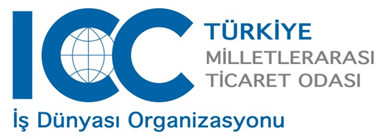 DIŞ TİCARET STRATEJİ ve YÖNETİMİ EĞİTİMİ (13 PDUs)Tarih: 	12-13 Aralık  2015Kayıt Ücreti: 	 550,-TL (ICC Üyesi)	 650,- TL (Diğer)   500,-TL  (ICC Üyeleri – 10kişi ve 							   üzeri katılım olması durumunda)Kayıt:7 Aralık 2015 tarihine kadar  kayıt formunu doldurup, göndermeniz gerekmektedir.Tel : +90 312 219 4254 (55-56-57) Faks: + 90 312 219 4258	E-posta: icc-tr@tobb.org.trÖdeme  Şekli:Kayıt ücretini aşağıda belirtilen hesap numarasına katılımcı adı ya da katılımcı firma adı belirterek yatırmanız gerekmektedir:MTO –Milletlerarası Ticaret Odası Türkiye Milli KomitesiTürkiye İş Bankası, Akay ŞubesiIBAN: TR10 0006 4000 0014 2010 3648 40Ad, Soyad 	Firma/Kuruluş 	Ünvan  	Adres  	Posta Kodu, Ülke   	Tel		Faks  	E-posta	Tarih   		İmza  	*Konferansa katılım sınırlıdır, kayıt öncelik esasına göre yapılacaktır. Kontenjan dolduğunda, kayıtlar ilan edilen tarihten önce de kapatılabilir. Yer: 		Dedeman İstanbul Oteli, Yıldız Posta Cad. No:50, Esentepe / İstanbulEğitmenler: Abdurrahman Özalp, Hasan Apaydın